Name: _______________________________ 
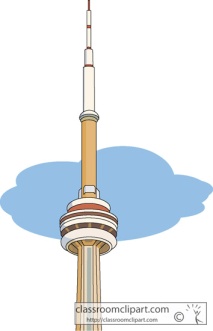      Let's Go to Toronto!DURINGHere are some things to do while you are out and about in Toronto on the 18th.  The work you do during the trip will help you with your "after" assignments.  You may want to take a screen shot of this page to keep on your device -- if you have one -- for handy reference.  Or print this page and bring it with you on the 18th.Visual ImagesTake 7-9 photos while on our trip, to document everything from the transit ride to the sights and sounds you see there.  Alternatively, you could make sketches in a notebook of some of the things you see and experience.Words
Collect words that capture your impressions and feelings while riding the subway, looking in the store windows and visiting some of the other sights in Toronto.Store Windows at Hudson's BayHere are a few things to think and talk about while taking in the sights and sounds at the corner of Yonge and Queen:What are some of the "little details" you notice in the windows?  Which is your favourite?What do you think of the music that is being played from speakers near the windows?  Do you think it fits with the display?  Why or why not?If you were an alien who had traveled to earth, and landed at this street corner, what would your impressions of Christmas be, based on the display windows?How are the traditions shown in the windows similar to or different 
from your family's holiday traditions? (Christmas or otherwise.)Do you think the people in the display are representative of Torontonians (people who live in the city)?  Why or why not?If you were designing the windows, what changes or additions 
would you make, and why?Notice People Look around as you ride the bus and subway, and as you walk around.  What kind of people do you notice?  How old/young are they?  What are they wearing?  What are they doing?Art Crawl/Street MusiciansA big city like Toronto has many examples of street art.  Look/listen for and take note of some of the musicians and artists you see while walking around.